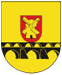 PAKRUOJO RAJONO SAVIVALDYBĖS TARYBASPRENDIMASVadovaudamasi Lietuvos Respublikos vietos savivaldos įstatymo 18 straipsnio 1 dalimi, Lietuvos Respublikos švietimo įstatymo 70 straipsnio 11 dalimi, Pakruojo rajono savivaldybės taryba  n u s p r e n d ž i a:Pakeisti Pakruojo rajono savivaldybės tarybos 2019 m. rugsėjo 26 d. sprendimo Nr. T-238 „Dėl mokesčio už vaikų maitinimą ir ugdymo dienų lankomumo apskaitos ikimokyklinėse ugdymo įstaigose, daugiafunkcių centrų ir bendrojo ugdymo mokyklų visos dienos ikimokyklinio ugdymo grupėse“ 6 punktą ir jį išdėstyti taip:„6. Nustatyti: 6.1. ugdymo įstaigą lankančio vaiko vienos dienos mokestį: Pakruojo ir Linkuvos miestų ugdymo įstaigose – 0,3 Eur per dieną, kitose rajono ugdymo įstaigose – 0,2 Eur per dieną. Šis mokestis imamas tik už ugdymo įstaigą lankytas dienas;6.2. tėvai (globėjai, rūpintojai) už du ir daugiau vaikų, lankančių ugdymo įstaigą, moka tokia tvarka: už pirmąjį vaiką – 6.1 papunktyje nustatytą mokestį, už kitus – 50 procentų 6.1 papunktyje numatytos sumos;6.3. ugdymo lėšos naudojamos inventoriui, ugdymo priemonėms ir kitoms reikmėms pritarus ugdymo įstaigos tarybai.” 2. Pripažinti netekusiu galios Pakruojo rajono savivaldybės tarybos 2020 m. balandžio 30 d. sprendimą Nr. T-119 „Dėl Pakruojo rajono savivaldybės tarybos 2019 m. rugsėjo 26 d. sprendimo Nr. T-238 „Dėl mokesčio už vaikų maitinimą ir ugdymo dienų lankomumo apskaitos ikimokyklinėse ugdymo įstaigose, daugiafunkcių centrų ir bendrojo ugdymo mokyklų visos dienos ikimokyklinio ugdymo grupėse“ pakeitimo“.3. Šis sprendimas įsigalioja 2021 m. vasario 1 d. Šis sprendimas gali būti skundžiamas Lietuvos Respublikos administracinių bylų teisenos įstatymo nustatyta tvarka.Savivaldybės meras					      Saulius Margis			       			         		DĖL PAKRUOJO RAJONO SAVIVALDYBĖS TARYBOS 2019 M. RUGSĖJO 26 D. SPRENDIMO NR. T-238 „DĖL MOKESČIO UŽ VAIKŲ MAITINIMĄ IR UGDYMO DIENŲ LANKOMUMO APSKAITOS IKIMOKYKLINĖSE UGDYMO ĮSTAIGOSE, DAUGIAFUNKCIŲ CENTRŲ IR BENDROJO UGDYMO MOKYKLŲ VISOS DIENOS IKIMOKYKLINIO UGDYMO GRUPĖSE“ PAKEITIMO2021 m. sausio 28 d. Nr. T-8Pakruojis